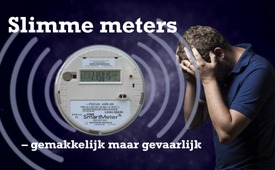 Slimme meters – gemakkelijk maar gevaarlijk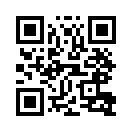 Slimme meters zijn een nieuwe generatie elektriciteitsmeters met hoge frequentiezenders. Zij worden steeds vaker geplaatst in gebouwen, om het actuele verbruik te registreren en dit automatisch te melden aan de energieleverancierSlimme meters zijn een nieuwe generatie elektriciteitsmeters met hoge frequentiezenders. Zij worden steeds vaker geplaatst in gebouwen, om het actuele verbruik te registreren en dit automatisch te melden aan de energieleverancier. Onafhankelijke studies tonen aan dat zowel de sterkte als de frequentie van de uitgezonden impulsen,  de slimme meters heel gevaarlijk maken. De Non-Profit-Organisation Center for Electrosmog Prevention (CEP) schat dat één slimme meter evenveel straling geeft als 160 mobiele telefoons samen. Deze hoge frequentiestraling kan o.a. het DNA beschadigen en biochemische veranderingen veroorzaken in het weefsel, die leiden tot ziekten (zoals bv. kanker). Een technologie met zulke vernietigende uitwerkingen ongevraagd op grote schaal in woonhuizen plaatsen en de bewoners opdringen, is niets anders dan een misdaad.door gan.Bronnen:www.baubiologie-nuernberg.de/content/dokumente/1349333716.pdf
www.zeitenschrift.com/artikel/smart-meter-gefaehrliche-digitale-stromzaehler
www.siio.de/smart-meter-verhundertfachen-strahlenbelastung-im-haushaltDit zou u ook kunnen interesseren:#Gezondheid - www.kla.tv/Gezondheid-nl

#Kanker - www.kla.tv/Kanker-nlKla.TV – Het andere nieuws ... vrij – onafhankelijk – ongecensureerd ...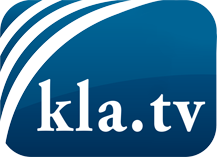 wat de media niet zouden moeten verzwijgen ...zelden gehoord van het volk, voor het volk ...nieuwsupdate elke 3 dagen vanaf 19:45 uur op www.kla.tv/nlHet is de moeite waard om het bij te houden!Gratis abonnement nieuwsbrief 2-wekelijks per E-Mail
verkrijgt u op: www.kla.tv/abo-nlKennisgeving:Tegenstemmen worden helaas steeds weer gecensureerd en onderdrukt. Zolang wij niet volgens de belangen en ideologieën van de kartelmedia journalistiek bedrijven, moeten wij er elk moment op bedacht zijn, dat er voorwendselen zullen worden gezocht om Kla.TV te blokkeren of te benadelen.Verbindt u daarom vandaag nog internetonafhankelijk met het netwerk!
Klickt u hier: www.kla.tv/vernetzung&lang=nlLicence:    Creative Commons-Licentie met naamgeving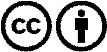 Verspreiding en herbewerking is met naamgeving gewenst! Het materiaal mag echter niet uit de context gehaald gepresenteerd worden.
Met openbaar geld (GEZ, ...) gefinancierde instituties is het gebruik hiervan zonder overleg verboden.Schendingen kunnen strafrechtelijk vervolgd worden.